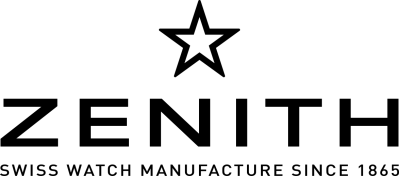 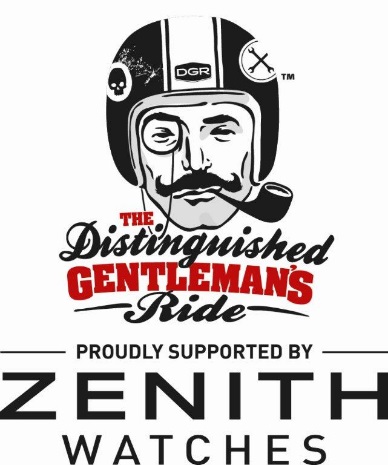 The Distinguished Gentleman’s rideEdizione 2017: si parte!95 paesi. 600 città. Oltre 70.000 gentlemen in sella alla loro moto per una buona causa.Unisciti al movimento iscrivendoti al team "Zenith Watches".Un'iniziativa a favore della Fondazione Movemberper la ricerca contro il cancro alla prostata.Zenith supporta questo raduno in tutto il mondo e ha creato per l'occasione un magnifico orologio PILOT TON-UP, che reca incisa l'immagine del Distinguished Gentleman’s Ride. Verranno realizzati solo 5 esemplari, che saranno donati a chi avrà raccolto più fondi per la causa. Il numero 0 sarà venduto all'asta durante una serata speciale che si terrà a Milano lo stesso giorno.Le Locle – 7 agosto 2017 - È un evento senza precedenti nel mondo delle moto classiche: domenica 24 settembre 2017, in 95 paesi del mondo, con oltre 600 città partecipanti, saranno 70.000 i gentlemen che si daranno appuntamento, lo stesso giorno, in sella alle le loro moto, per sostenere la ricerca contro il cancro alla prostata a favore della Movember Foundation.Che cosa li accomuna? Sono tutte moto d'epoca, café racer, bobber, scrambler e altre splendide moto personalizzate che in un'atmosfera di festa sfileranno rombanti per le strade e le vie delle città in eleganti parate. L’obiettivo? Raccogliere fondi. Un'iniziativa a favore della Movember Foundation per la ricerca contro il cancro alla prostata. Con l'obiettivo quest'anno di varcare la soglia simbolica dei 5 milioni di dollari (l'iniziativa ha già raccolto più di 8 milioni di dollari dalla sua creazione nel 2012 da parte dell'australiano Mark Hawwa). Tra le celebrità che parteciperanno all'edizione 2017, l'attore americano Eric C.Olsen (della serie NCIS LA), l’attore australiano Jai Courtney, ma anche il Fashion Blogger Mariano Di Vaio (DGR a Milano) hanno già confermato la loro adesione.Eleganza e generosità: Zenith è orgogliosa e felice di sostenere questo evento di beneficenza globale per il secondo anno consecutivo. Per festeggiare l'iniziativa e rendere omaggio ai generosi donatori, la manifattura di orologi svizzera produrrà 6 esemplari molto speciali - numerati - dell'orologio Pilot Ton-Up, recanti l'incisione DGR 2017, per celebrare un design senza tempo e una meccanica eterna a favore di una buona causa. Cinque verranno donati a chi raccoglierà più fondi, e un pezzo speciale, il "N°0" sarà venduto all'asta a favore della Fondazione Movember dal magazine THE RAKE e dal suo Fondatore e Presidente Wei Koh, durante una serata speciale che si terrà a Milano. COSA ASPETTATE? ISCRIVETEVI SUBITO AL TEAM ZENITH!>>> Gentlemansride.com/zenithteamÈ sufficiente inserire il nome e la moto e iscriversi al team "ZENITH WATCHES" per entrare a far parte della squadra di Gentlemen in ogni parte del mondo.Relazioni con la stampaMarine Lemonnier-Brennan – ZENITH International PR Directormarine.lemonnier@zenith-watches.com – T+41 79 389 67 62